Little Drummers Pre-School
The Drummond Community Centre
Hedge End
SO30 2AD
02381 784187
littledrummerspre-school@hotmail.co.uk
Registered Charity No: 1020274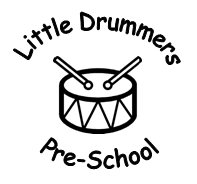 03	Food safety and nutrition procedures03.4      Lunch Club General:Children are pre-booked into lunch club. If needed a discussion will take place between the child’s parent and Key person to establish the child’s readiness for lunch club. Lunches must be packed in a thermal insulated lunch bag. Lunches will NOT be refrigerated – we recommend inclusion of an ice block. During the summer months.Please label all lunch bags/boxes/drinks bottles clearly with your child’s name. Please ensure your child has a suitable drink which they can open/use.Any uneaten food and wrappers will be returned home so you are aware how much your child has eaten. Food and drink:We are a   pre-school. This means we are not able to have nuts or any form of nut ingredient within the setting. This includes peanut butter and Nutella as a sandwich filling. Please give your child a realistic amount of lunch. Staff will encourage children to eat savoury first. Please do not include chocolate bars, sweets, or fizzy drinks as we promote healthy eating. Food and drink – recommendations:We recommend that you do not include adult sizes yoghurts such as Muller Corners. Please provide your child with a named spoon. We are supporting children in becoming independent in their eating, so they will be better prepared for primary school. Please peel and cut up all fruit and vegetables and provide them in named, child-friendly pots. StaffThe ratio of staff to children will always be met, with a minimum of two staff present. All staff are sufficiently qualified and experienced to supervise lunch club. Staff will be aware of children with food allergies/intolerances (please keep us up to date with relevant information about your child). These children will have their own placemat with their allergy/intolerance clearly labelled.Health and hygiene:All children and staff will wash their hands at a sink with anti-bacterial soap.All surfaces used will be cleaned before and after use.Adapted by- Kirsty Simpson				Committee ChairpersonPosition- Manager					Emma BrisleySign- K.Simpson					Sign- E.BrisleyDate- 31.01.24					Date- 31.01.24